Слушание музыки 2 класс, преподаватель Никитина Н.Ю.(филиал на Артема)Урок 2 (от начала дистанционного обучения), неделя с 12-15 октября.Домашнее задание присылать в ватсап 8 917 763 13 39 до 20.00 до 20 октябряЗакрепление музыкального материала: Викторина (послушать викторину и вписать в пустые клеточки номера с ответами)Пройти по ссылке: https://cloud.mail.ru/public/gFW5/QQJ9ffXT3 Ответить на вопросы письменно, прислать:Как называется Повтор от разных ступеней вверх или вниз? __________________________Как называется повтор с небольшими изменениями? __________________________Как называется Повтор в разных голосах? ___________________________________Как называется повтор мелодии без изменений? ____________________________Как называется противоположная по характеру и ЭМР музыка? ____________________Сегодня мы продолжим разговор о музыкальном образе и определим, какими средствами он достигается. Для начала вспомните, что такое музыкальный образ? _____________________________________________________________________ А также узнаем, что у каждого образа есть разные стороны или грани. Вспомним героев Пьеро и Арлекин. Это комедийные персонажи. Им по сюжету полагается разыгрывать смешные ситуации. Арлекин подтрунивает над Пьеро. Арлекин смеётся, Пьеро плачет.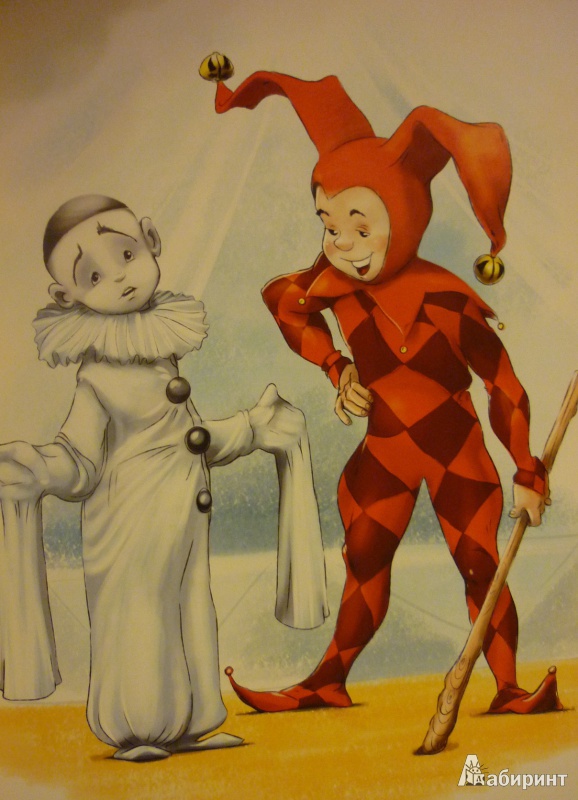 Слушаем: Р. Шуман. Пьесы «Пьеро» и «Арлекин» из фортепианного цикла «Карнавал» - Диск 1 №2, №3 В чём различие между пьесами? _____________________________________Характер пьес? ____________________________________________________Какие средства (ЭМР) использованы при создании образов? __________________________________________________________________Домашнее задание: Викторина, ответы на все вопросы в тексте к уроку - прислать.Слушать: Диск 1 №1-71Р-К вступление к опере «Золотой петушок», тема Петушка2Прокофьев балет «Ромео и Джульетта», Джульетта-девочка, 1 тема3Прокофьев балет «Ромео и Джульетта», Танец рыцарей4Прокофьев балет «Золушка», па -де- шаль (ссора 2-х сестер)5Прокофьев балет «Золушка», танец Золушки